Задания первого тура заключительного этапа
Всероссийской олимпиады школьников по обществознанию 2012 г.9 класс1. Задания для выбора ответа
(«да» — если высказывание верно, «нет» — если высказывание неверно)1.1. До получения на руки экземпляра трудового договора работник не вправе приступать к работе.1.2. При прочих равных условиях, снижение величины совокупных инвестиций  может спровоцировать рецессию в экономике.1.3. Если у вас нет собаки, ее не отравит сосед. У меня есть собака. Значит, сосед ее отравит. Верно ли я рассуждаю?1.4. Традиционные культуры стремятся к целенаправленному преобразованию мира, обеспечению власти человека над природой.1.5. Элита общества — это группа людей, стоящая на верхней ступени иерархии, способная создавать образцы потребностей и поведения.1.6. К характерным признакам государства относится выборность органов государственной власти.1.7. Публичные слушания являются одной из форм непосредственной демократии.1.8. Президент Российской Федерации вправе отменить закон, противоречащий Конституции Российской Федерации.1.9. В командной экономике потребности людей могут быть ограничены решением правительства.1.10. Проблема ограниченности ресурсов может быть решена, если государство будет печатать столько денег, сколько нужно каждому человеку.Ответы:2. Задания на ряды2.1. Назовите общее понятие для приведенных ниже:2.1.1. Акция, купонная облигация, дисконтная облигация, вексель___________________________________________________________2.1.2. Политические партии, общественные организации, общественные движения, общественные фонды, орган общественной самодеятельности_________________________________________________________________2.2. Что является лишним в каждом ряду? Лишнее выпишите и объясните, почему вы так решили.2.2.1. Православный, поэт, ученый, семьянин, юноша, школьник.__________________________________________________________________2.2.2. Законодательное собрание края, Генеральная прокуратура, министерство финансов, Федеральная антимонопольная служба, муниципальное собрание _________________________________________________________________2.2.3. Рецессия, безработица, сокращение объемов производства, сокращение товарно-материальных запасов фирм._________________________________________________________________3. Решите задачи 3.1. Задачи по праву (при решении этих задач вы можете ссылаться на номера статей закона, но это делать не обязательно)3.1.1. Гражданин Н. приобрел у ООО «Ы» тестомешалку, произведенную фирмой «Z». На второй день после покупки он обнаружил, что тестомешалка не работает. Н. обратился к ООО «Ы» с претензией о качестве товара, в которой потребовал заменить ему купленную тестомешалку на аналогичный товар надлежащего качества. ООО «Ы» отказало в удовлетворении претензий Н., сославшись на то, что продавец не отвечает за качество товара, но отвечает за него производитель, и порекомендовало обратиться ему с данной претензией в представительство фирмы «Z». Обоснован ли отказ? К кому и какие требования вправе был предъявить Н.?__________________________________________________________________________________________________________________________________________________________________________________________________________________________________________________________________________________________________________________________________________3.1.2 . Гражданин О., проходя по торговому центру, увидел, что в одном из магазинов продаются футболки с его изображением. Изображение точно соответствовало фотографии, которую он недавно сделал в одном из ателье. Гражданин О. обратился в юридическую консультацию вопросом, нарушены ли его права и возможна ли их судебная защита. Какой ответ должен быть дан гражданину О.?__________________________________________________________________________________________________________________________________________________________________________________________________________________________________________________________________________________________________________________________________________3.1.3. Гражданин Л. потребовал в Администрации города предоставить ему данные исследований о концентрации вредных веществ в воздухе на территории района его проживания. В предоставлении этих данных ему было отказано. Л. обратился в районный суд с жалобой о нарушении его права на информацию о состоянии окружающей его природной среды. Правомерен ли отказ Администрации города гражданину Л. в предоставлении запрашиваемых им сведений? Какие дальнейшие действия он может предпринять?__________________________________________________________________________________________________________________________________________________________________________________________________________________________________________________________________________________________________________________________________________3.2. Логическая задача. В одной семье живут два брата: Ваня и Паша. Ваня по четным числам всегда говорит правду, а по нечетным лжет. Паша поступает в точности наоборот: всегда лжет по четным числам и говорит правду по нечетным. Однажды случилось так, что каждый из них произнес: «Завтра я буду говорить правду».3.2.1. Как такое возможно?____________________________________________________________________________________________________________________________________3.2.2. Сколько раз в году бывают такие дни?__________________________________________________________________3.3.3. Кто при этом сказал правду — Ваня или Паша?__________________________________________________________________4. Вставьте понятие4.1. __________________ — механизм, который координирует экономические действия огромного числа потребителей и производителей.4.2. ___________________ — суммарная стоимость конечных товаров и услуг, произведенных на территории страны за определенный период.4.3. ___________________ — исторически сложившаяся, устойчивая форма организации совместной деятельности людей, служит удовлетворению социальных потребностей и тем самым выполняет в обществе определенные функции.4.4. .___________________ — в марксизме этот термин обозначает совокупность идеологических отношений, взглядов и учреждений (философия, религия, мораль, государство, право, политика и др.).4.5. ____________________ — это способность вызывать изменения во мнениях, установках, убеждениях, намерениях, поведении объекта в процессе взаимодействия с ним.4.6. ____________________ — раздел философии, в котором изучаются такие проблемы как природа познания, его возможности и границы, отношение знания и реальности, истины и заблуждения и т. д.4.7. ___________________ — совокупность способностей, которые позволяют получить продукт деятельности, отличающийся новизной, высоким совершенством и общественной значимостью.5. Определите направление мысли:5.1. В ходе предвыборных дебатов один из кандидатов — гражданин Н. — сказал, что он не отрицает полностью возможность государственного регулирования экономики, но считает, что свободный рынок и неограниченная конкуренция являются основными средствами обеспечения прогресса и достижения социальной справедливости, возможных прежде всего на основе экономического роста. Программа другого кандидата — гражданина Д. — требовала обеспечения: 1. Социально ориентированной рыночной экономики в противовес абсолютизированному свободному рынку; 2. Социального партнерства между трудящимися и работодателями; 3. Сокращение разрыва между богатыми и бедными; 4. Создания «государства всеобщего благосостояния».Сторонниками каких политических идеологий являются кандидат Н. и кандидат Д?___________________________________________________________________________________________________________________________________5.2. Установите соответствие между философами и направлениями, к которым они принадлежат.На философском конгрессе встретились три мыслителя: Смарт, Уайз и Клевер. Каждый из них является представителем одного из трех направлений: эмпиризма, рационализма и иррационализма. Смарт недавно опубликовал книгу, в которой отрицается надежность и достоверность апостериорного познания. Уайз придерживается тезиса о том, что человек получает знание в виде независимых от его воли мгновенных вспашек озарения, а не с помощью целенаправленных индуктивных или дедуктивных умозаключений. Кто из них к какому направлению относится? Аргументируйте свой ответ.__________________________________________________________________________________________________________________________________________________________________________________________________________________________________________________________________________________________________________________________________________6. Выполните задания6.1. Установите соответствие между понятием и определением:К каждой позиции, данной в первом столбце, подберите соответствующую позицию из второго столбца.Запишите ответ в виде последовательности цифр и соответствующих им букв (без пробелов и каких-либо символов). Например: 1А2Б3В4Г._____________________________________________________________________________6.2. Найдите в приведенном ниже списке признаки рецессии в экономике и выпишите в ответ подряд.1) отрасли, производящие потребительские товары длительного пользования и капитальные товары увеличивают спрос на рабочую силу2) рост дефицита государственного бюджета, вызванный сокращением доходных статей3) рост числа людей, обращающихся за пособием по безработице4) рост незанятости населения в целом по экономике5) рост числа трансфертных выплат6) изменения в предложении труда, когда люди уходят в массовые отпуска в третьем годовом квартале 7) снижение бюджетного дефицита, вызванное ростом доходных статей Ответ в виде числа запишите без пробелов и каких-либо знаков, указывая последовательно выбранные цифры._________________________________________________________________6.3. Установите соответствие между функциями морали и характеристиками их содержания, данные известными философами и общественными деятелями.Запишите ответ в виде последовательности цифр и соответствующих им букв (без пробелов и каких-либо символов). Например: 1А2Б3В4Г.__________________________________________________________________7. Какие явления описаны в нижеследующих текстах?7.1. «После первой мировой войны в Германии была открытая инфляция грандиозных масштабов… Были периоды, когда цены росли не на 50% ежемесячно, а удваивались каждую неделю, а в некоторых случаях даже в течение дня. Иногда рост цен достигал такого уровня, что фирмы начинали платить заработную плату своим работникам три раза в день… Фактически это была экстраординарная инфляция, и она продолжалась около трех лет.Инфляция нанесла Германии колоссальный ущерб. Обнищание средних классов, безжалостное перераспределение доходов и безумная нестабильность, бесспорно, подготовили почву для появления Гитлера».М. ФридманДайте определение описанному явлению:____________________________________________________________________________________________________________________________________7.2. В мае 2009 г. спикер британской Палаты общин лейборист лорд Майкл Мартин добровольно ушел в отставку из-за скандала в парламенте вокруг злоупотреблений депутатами системы возмещения расходов и нецелевым использованием государственных средств. Уход высшего должностного лица Палаты общин в отставку - беспрецедентный для Великобритании случай. Эта должность пожизненная, и спикер может только уйти на пенсию.Министр обороны Великобритании Лиам Фокс 14 октября 2011 г. подал в отставку из-за скандала, в который он оказался вовлечен из-за своего друга Адама Уэррити. Фокс был уличен в том, что включал Уэррити в состав официальных делегаций в поездках за рубеж, не имея на это права, причем поездки Уэррити оплачивали некие частные спонсоры.Укажите, какие принципы правового государства были реализованы в рассматриваемых случаях? Обоснуйте свой ответ.__________________________________________________________________________________________________________________________________________________________________________________________________________________________________________________________________________________________________________________________________________8. Решите кроссворд.ПО ГОРИЗОНТАЛИ: 1. Система взглядов на мир и место человека в нем, на смысл его жизни и деятельности.2. Вся совокупность наук о природе, рассматриваемых в их взаимной связи, единстве и целостности.3. Форма материального возмещения ущерба в результате неправомерного международного акта, путем восстановления состояния, существовавшего до его совершения.4. Столкновение сторон, мнений, сил.5. Косвенный налог, устанавливаемый преимущественно на предметы массового потребления внутри страны.6. Отрицание общепринятых ценностей: идеалов, моральных норм, культуры, форм общественной жизни.7. Продукт, предназначенный для продажи и обмена.8. Знание, возникающее как результат познавательного озарения без осознания путей и условий его получения.9. Признание подавляющим большинством граждан законности, существующей официальной власти, принимаемых ею законодательных актов и решений.10. Долгосрочные вложения капитала в отрасли экономики внутри страны и за границей.11. Общественно полезная деятельность граждан, связанная с удовлетворением личных и общественных потребностей и приносящая доход.12. Ситуация на рынке, когда имеется один единственный покупатель, полностью контролирующий спрос на товар.8.1. В выделенных клетках по вертикали получится название одного из направлений мировой экономической мысли. Запишите его определение.________________________________________________________________8.2. Кто из известных экономистов выступал против идей, выдвигаемых представителями этого направления?__________________________________________________________________9. Ниже изображены самые масштабные памятники-символы.12	 3 45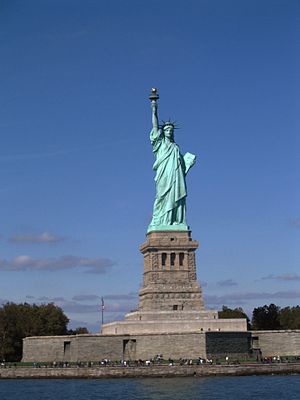 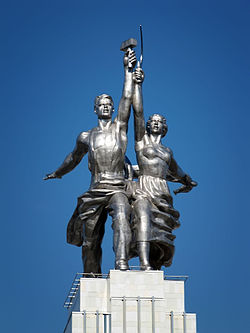 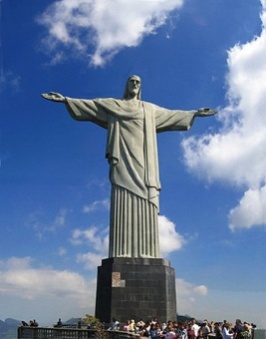 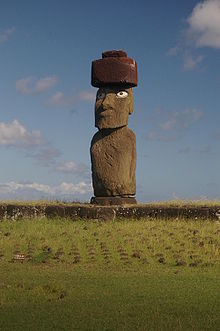 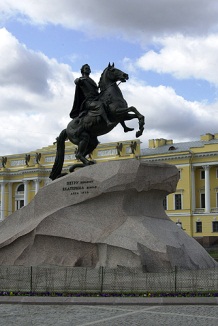 9.1. Назовите их. Укажите, где они находятся и что символизируют.1.___________________________________________________________________________________________________________________________________2. __________________________________________________________________________________________________________________________________3. __________________________________________________________________________________________________________________________________4. __________________________________________________________________________________________________________________________________5. __________________________________________________________________________________________________________________________________9.2. Укажите памятник, выпадающий из общего ряда.__________________________________________________________________10. Ознакомьтесь с представленными материалами и выполните предложенные задания«...Анализ динамики ценности, специфики мотивов труда на предприятии [является предметом нашего исследования]. Основные жизненные ценности рабочих выявлялись ответом на вопрос «Какие из ценностей (1) жизни наиболее значимы для вас в настоящее время?» Респонденту предлагалось выбрать 2–3 варианта суждений из списка или назвать свой ответ. Структура мотивов труда изучалась путем анализа ответов на вопрос: «Мотивы труда у людей самые разные. Что для вас лично очень важно, а что нет?» Для оценки важности каждого из мотивов труда использовалась 5-балльная шкала....Ценность труда на предприятии продолжала снижаться и в условиях экономического роста. Это общая тенденция для мужчин и женщин во всех трех городах.В иерархии наиболее значимых жизненных ценностей и у мужчин, и у женщин по-прежнему 1–2-е места сохраняют семья (2), ее материальное благополучие, воспитание детей и здоровье. При этом значимость первой, судя по доле ответов, у мужчин даже несколько увеличилась во всех городах, а у женщин — в двух из трех городов. Разрыв между ценностями семьи и работы, отличавший в 1991 г. Россию от других стран, продолжал расти. В Брянске у рабочих он увеличился в 1,9, в Пскове — в 1,5, а в Кирове в 3,2 раза. Это говорит об общих тенденциях в динамике основных жизненных ценностей и прежде всего труда (см. рис. 1).Рабочие (3) в целом оценивали все предложенные мотивы труда как важные (индексы более 3-х баллов в обоих исследованиях) (см. табл. 1).Рис. 1. Основные жизненные ценности рабочих в зависимости от пола, 2007 г.Таблица 1. Мотивы труда рабочих в зависимости от пола на машиностроительных заводах в областных центрах РФ в 2003 и 2007 гг. (индексы)Примечание: список мотивов труда дан в порядке снижения их важности для всех рабочих в целом.Большинство мотивов (7 из 11 в первом и 9 из 16 во втором исследовании) названы рабочими как наиболее важные (индексы 4 балла и больше). По-видимому, время, когда хороший заработок был единственным важнейшим мотивом труда, проходит, и в настоящее время, наряду с ним, для рабочих важными мотивами являются также условия труда, взаимоотношения с товарищами и интересная работа. Фактически, структура мотивов труда вернулась к той, что была выявлена у рабочих еще в 1970-е годы.Важность мотива гарантия занятости, который занимал 2-е место (после мотива иметь хороший заработок) в исследованиях в 1990-е годы, в 2000-е годы уменьшилась. В 2007 г. в иерархии мотивов труда он занимал только 7-е место из 16....Как объяснить эти разноплановые тенденции? С нашей точки зрения, динамика мотивов труда зависит от того, в какой степени рабочие реализуют важные для них мотивы в своей трудовой деятельности и, соответственно, какова степень их удовлетворенности работой на предприятии....Наблюдаются различия в оценках важности некоторых мотивов труда между мужчинами и женщинами на массивах данных обоих исследований. Однако это разные мотивы: в 2003 г. — общественное признание своего труда, возможность общаться с людьми, отношения с коллегами … и отношения с руководством, а в 2007 г. — постоянное повышение квалификации, реализация способностей, гарантия занятости и удобное время работы. С нашей точки зрения, в трансформирующемся обществе можно говорить не об устоявшейся специфике мотивов труда у мужчин и женщин, а о специфике мотивов труда у мужчин и женщин в зависимости от ситуации, складывающейся на рынке труда.Различия в мотивах труда у мужчин и женщин на трех предприятиях в обоих исследованиях.., за редким исключением, не фиксируются, что дало возможность изучать динамику этих мотивов в целом на уровне предприятия.Проведенный анализ показал, что динамика мотивов связана с условиями трудовой деятельности на предприятии. Улучшение условий трудовой деятельности ведет не только к росту удовлетворенности работой и улучшению отношения к труду рабочих, но и способствует усложнению структуры мотивов труда и росту важности таких из них, как активное участие в управлении производством, польза людям, общественное признание своего труда, самостоятельность.(Источник: Бессокирная Г. П. Динамика ценности и мотивов труда рабочих (2003–2007 гг.) // Социологические исследования. 2010. № 2).10.1. Дайте определение словам, выделенным в тексте полужирным курсивом и пронумерованным.(1)__________________________________________________________________________________________________________________________________________________________________________________________________(2)_________________________________________________________________________________________________________________________________________________________________________________________________(3)__________________________________________________________________________________________________________________________________________________________________________________________________10.2. Для какого типа социальной системы характерны ценности и мотивы, демонстрируемые опрошенными рабочими? Какие ценности и мотивы могут быть использованы для формирования заинтересованности в результатах труда, конкуренции, политической культуры участия?10.3. В материалах отмечается, что наблюдаются различия в оценках важности некоторых мотивов труда между мужчинами и женщинами. Опираясь на статистические данные, подтвердите данный вывод._________________________________________________________________________________________________________________________________________________________________________________________________________________________________________________________________________________________________________________________________________________________________________________________________________________________________________________________________________________________________________________________________________10.4. В материалах результаты, полученные в 2003–2007 гг., сравниваются с данными 1970-х и 1990-х годов, при этом указываются факты устойчивости и факты изменчивости структуры мотивов труда. Предположите, какие могут быть объяснения наблюдаемых соответствий и изменений. ______________________________________________________________________________________________________________________________________________________________________________________________________________________________________________________________________________________________________________________________________________________________________________________________________________________________________________________________________________________________________________________________________________________________________________________________________________________________________________________________________________________________________________________________________________________________________________________________________________________________________________________________________________________________________________________________________________________________________________________________________________________________________________________________________________________________________________________________________________________________________________________________________________________________________________________________________________________1.1.1.2.1.3.1.4.1.5.1.6.1.7.1.8.1.9.1.10.ПОНЯТИЯОПРЕДЕЛЕНИЯЛоббизмА.Запрещение государством ввоза товаров в страну или вывоза товаров из страныЭмбаргоБ.Продажа товаров по искусственно заниженным ценам, не обеспечивающим фирме-продавцу получение прибылиДемпингВ.Соглашение между крупными продавцами о разделе рынка и назначении единой ценыКартельГ.Форма легального отстаивания интересов определенной группы агентов путем формирования фракций депутатов в законодательных органах властиФункция моралиХарактеристика функции1.регулятивнаяА.Мораль есть учение не о том, как мы должны сделать себя счастливыми, а о том, как мы должны стать достойными счастья.И. Кант2.ценностно-ориентировочная (мировоззренческая)Б.Прекрасное постигается путем изучения и больших усилий, дурное усваивается само собой, без труда.Демокрит3.мотивационнаяВ.Если правильно понятый интерес составляет принцип всей морали, то надо, стало быть, стремиться к тому, чтобы частный интерес отдельного человека совпадал с общечеловеческими интересами.Карл Маркс4.социализацииГ.Внеобщественный человек не может иметь морали.Вольтер5.коммуникативнаяД.Воспитать человека интеллектуально, не воспитав его нравственно, — значит вырастить угрозу для общества.Теодор Рузвельт6.познавательнаяЕ.«…что же представляет собой наш мир в целом, какова его субстанция, имеет ли он какой-либо смысл и разумную цель, имеет ли какую-либо цену наша жизнь и наши деяния, какова природа добра и зла и т. д.С. Н. Булгаков1. ИРОВОЗЗРЕНИЕ2.  СТЕСТВОЗНАНИЕ3. ЕСТИТУЦИЯ4. ОНФЛИКТ5.КЦИЗ6.ИГИЛИЗМ7.ОВАР8.НТУИИЯ9.ЕГИТИМНОСТЬ10.НВЕСТИЦИИ11.АНЯТОСТЬ12.МОНОПСОНИЯМотивы труда200320032003200720072007Мотивы трудаМуж.N=178Жен.N=235ВсеN=413Муж.N=214Жен.N=192ВсеN=406Хороший заработок4,94,94,94,84,84,8Безопасность работы---4,64,64,6Нормальные санитарно- гигиенические условия труда---4,64,64,6Удобное время работы---4,34,54,4Взаимоотношения с товарищами по работе4,14,44,34,44,44,4Интересная работа---4,34,24,3Гарантия занятости4,24,44,34,24,04,1Возможность общаться с людьми3,84,34,14,04,14,0Самостоятельность4,14,24,14,13,94,0Чтобы работа приносила пользу людям3,73,93,83,93,93,9Взаимоотношения с руководством4,04,24,13,73,93,8Реализовать свои способности и умения4,04,14,03,93,63,8Общественное признание моего труда3,53,93,73,73,73,7Ответственная работа---3,73,63,7Постоянное повышение квалификации3,53,53,53,52,93,2Активное участие в управлении производством3,03,13,1---Участие в обсуждении, выработке и принятии решений о жизни коллектива---3,13,43,2Типы обществ и общностейЦенности и мотивы, решающие сформулированные задачи